Novas candidaturas:POCH - Programa Operacional do Capital HumanoQualidade dos sistemas de ensino e formação de nível não-superior - Qualidade e eficiência do sistema de educação e formação para promoção do sucesso escolarObjectivos específicos: O objetivo da tipologia é melhorar os resultados da aprendizagem assim como a relevância dos conhecimentos transmitidos nas ofertas que compõem o sistema de educação e formação profissional, bem como desenvolver ações inovadoras e específicas dirigidas à promoção da eficiência e da eficácia do sistema, contribuindo para melhorar o sucesso escolar. A tipologia 4.1 apoia, entre outras intervenções específicas na área da qualidade, inovação e criatividade educativa e formativa, o desenvolvimento de projetos de certificação de sistemas de Garantia da Qualidade.Beneficiários desta Tipologia de Operação: os estabelecimentos públicos de educação, escolas profissionais públicas, entidades proprietárias de escolas profissionais privadas, estabelecimentos do ensino particular e cooperativo e que ministrem cursos profissionais ou cursos com planos próprios.AVISO POCH-67-2020-01Inicio: 04-02-2020. Encerramento: 10-02-2020Informações:https://www.poch.portugal2020.pt/pt-pt/Candidaturas/Paginas/concursos-abertos.aspxCapacitação e modernização das administrações e dos serviços públicos - SATDAP - Capacitação da Administração PúblicaObjectivos específicos: Sistema de Apoio à Transformação Digital da Administração Pública (SAMA 2020).NUTS II do Norte, Centro e Alentejo. São ainda elegíveis operações realizadas nas regiões NUTS II de Lisboa e Algarve, apenas nas condições estabelecidas no n.º 7 do artigo 89.º do RECI.
AVISO POCI-62-2019-21Inicio: 08-10-2019. Encerramento : 21-02- 2020 (18 horas).Informações: https://www.portugal2020.pt/candidaturas?lc=17Candidaturas a decorrer:Inclusão Social e EmpregoIntervenções integradas em territórios vulneráveis - Contratos locais de desenvolvimento social (CLDS)Data de Início: 2019/10/18 | Data de Fim: 2020/02/07Aviso LISBOA-32-2019-31Aviso LISBOA-32-2019-31 [2] Aviso LISBOA-32-2019-31 [3]  Sustentabilidade e Eficiência no Uso de Recursos REABILITAÇÃO NOS BAIRROS SOCIAIS (EFICIÊNCIA ENERGÉTICA): AVISO 2019Data de Início: 2019/09/02 | Data de Fim: 2020/03/31Aviso LISBOA-04-2019-27Aviso LISBOA-04-2019-27 [2]Aviso LISBOA-04-2019-27 [3]Aviso LISBOA-04-2019-27 [4]Anexo [1]Anexo [2]Anexo [3]Anexo [4]Anexo [5]Anexo [6]CIMAA- INVESTIMENTOS NA ÁREA DOS EQUIPAMENTOS SOCIAIS E DA SAÚDE “INVESTIMENTOS NA ÁREA DOS EQUIPAMENTOS SOCIAIS”Objectivos específicos: Apoio ao investimento em infraestruturas e infraestruturas sociais na área da deficiência, da terceira idade e da infância, de modo a melhorar as respostas sociais existentes, com especial incidência no apoio à reconversão, remodelação, ampliação e adaptação infraestrutural da rede social e solidária, viabilizando a promoção de respostas de qualidade aos utentes dos serviços.Áreas sociais: ERPI, Centro de dia, Lar residência ou residência autónoma, centro de atividades ocupacionais, serviço de apoio domiciliário, creche.AVISO Nº ALT20- 42-2019-60 NUTS II AlentejoInício: 09-12-2019· Encerramento:  30/04/2020 
Informações em : http://www.alentejo.portugal2020.pt/index.php/avisosPOISEAviso POISE-37-2020-01Aviso de Abertura de Candidaturas da TO 3.17.1 - Instrumentos específicos de proteção das vítimas e de acompanhamento de agressores na violência doméstica (Ação 3.17.1)Início 23/01/2020 · Encerramento 06/03/2020POCH - Cursos Educação e Formação de AdultosObjectivos específicos: Enquadra-se no Eixo Prioritário 3 - Aprendizagem, qualificação ao longo da vida e reforço da empregabilidade - do Programa Operacional Capital Humano (PO CH), e destina-se a adultos com idade igual ou superior a 18 anos, sem ensino básico ou secundário completo que pretendam completar qualquer ciclo de ensino não superior e/ou que desejem obter uma qualificação profissional.Constituem-se como beneficiários da tipologia:− Escolas profissionais públicas e entidades proprietárias de escolas profissionais privadas, bem como estabelecimentos públicos de educação;− Entidades formadoras e outros operadores, nos termos previstos, respetivamente, nas alíneas b) e c) do n.º 2 do artigo 12.º do Decreto -Lei n.º 159/2014, de 27 de outubro, na sua atual redação, em particular a rede de centros de gestão direta e participada.Aviso: POCH-70-2019-13Início: 14-10-2019· Encerramento:  31-12-2020
            Informações em : https://www.portugal2020.pt/candidaturas?lc=18Mobilidade Urbana Sustentável - PEDUAviso: ALT20-06-2019-18 – (alteração ao aviso )Data de início: 02-04-2019 | Data de encerramento: Prorrogado para 29 de maio de 2020Plano de Ação Integrado para as Comunidades Desfavorecidas - PEDUAviso: ALT20-06-2019-18 – (alteração ao aviso )Data de início: 02-04-2019 | Data de encerramento: Prorrogado para 29 de maio de 2020Portugal Inovação SocialTítulos de Impacto SocialInício: 09/05/2018 · Encerramento: 31/12/2020Data: 04/02/2020Natacha SilvaSílvia Severino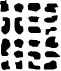 